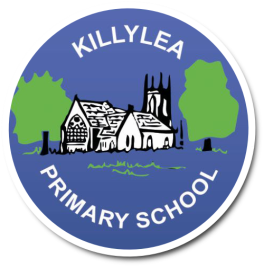 Principal: Pam Lowry, BSc(Hons), MEd, PGCE, PQH(NI) SUMMER DATES:Dear Parents,We have a busy end to the term. Please make a note of the relevant dates on your calendars!Tues 31st May –Transition Day [1] 1.15-1.45pm. Pupils will get an opportunity to meet next year’s teacherWed 1st June – Queens Jubilee Banquet. FREE SCHOOL MEAL for ALL pupils. Come to school in “royal” outfits eg flowergirl dress/ shirt and bow-tie.Thurs 2nd/Fri 3rd: Bank HolidayMon 6th June 6.45pm: PTA meeting. Please send in any vouchers you may have for Auction.Wed 8th June: P6 Activity Day Aughnacloy CollegeFri 10th June – Wellbeing Day –MindfulnessMon 13th June – Drumhillery Football 1.30-3.30pmTues 14th June – Sports day provisional date  / P1 Induction 2.15pm/ transition day 3Wed 15th June – P6 Activity Day ACHSThurs 16th – reserve sports day[2] if wetFri 17th June – PTA fun night and auctionMon 20th – P6/7 Trip East CoastTues 21st – reserve sports day [3]/ transition day 4Wed 22nd – P1-3 Oxford Island P4/5 Slieve Gullion P6/7 Activity Day with Our Lady’s PSThurs 23rd – P7 Camp out /leavers’ school dinner/ P7 leave at 2pm and return for 4pm. P7 may go home after breakfast on         Friday 24th or stay in school.Mon 27th – Water Day [may be moved if weather unsuitable]Tues 28th – Bouncy Castle & ice cream van/ P7 Leavers presentation/ reports home/ P7 last dayWed 29th – P1-6 awards ceremonyThurs 30th – closing 11am – non-uniformWe hope to finalise plans for our Summer Scheme during week beginning 25th July and details and registration forms will be out in due course.Please send in any vouchers you may have for the Auction or photos of items, so we can share in advance.  This is a major fundraiser to raise £2000 for another Smart Screen to replace our obsolete whiteboards.  Please endeavour to attend our Fun Night on Friday 17th June to support the work of the PTA and ultimately your childen!Yours faithfully,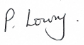 Principal